MERCREDI 4 JUIN 2014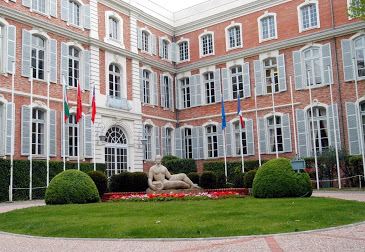 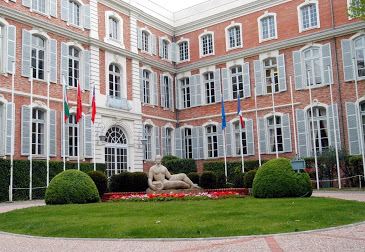 Programme de la journée(Chambre de commerce et d’industrie de Toulouse - 2, rue d'Alsace-Lorraine 31000 Toulouse)08h30-09h00	Accueil à la CCI de Toulouse des délégués consulaires09h00-09h30	Ouverture officielle des Ateliers de la coopération consulaire(salle des séances, 3ème étage) Discours d’ouverture de Monsieur Francis LarueElu, Président de la Commission InternationalChambre de commerce et d’industrie de Toulouse Discours de Monsieur Patrice BeitzElu, Vice-Président de la Commission des FinancesChambre de commerce et d’industrie de Région Paris Île-de-France Discours de Monsieur Anders AeroeDirecteur de la Division du développement des MarchésCentre du commerce international (ITC)Thématique 1 – L’intelligence économique, l’intelligence compétitive, l’intelligence stratégique ? Que recouvrent ces termes ? En quoi répondent-ils concrètement aux besoins des entreprises sur leurs marchés? En quoi l’IE se situe-t-elle au cœur des  services à valeur ajoutée des chambres consulaires au regard de leurs missions et comme au regard des parties prenantes de leur écosystème?09h45-10h30	Conférence introductive : « Intelligence économique, Intelligence compétitive …Qu’apportent ces concepts au développement des TPE/PME ? »(salle des séance, 3ème étage) Monsieur Philippe ClercConseiller expert en Intelligence économique internationaleChambre de commerce et d’industrie de France10h30-11h00	Pause11h00 - 12h45	Table ronde d’approfondissement du concept par la présentation de cas(salle des séance, 3ème étage) Monsieur Philippe ClercConseiller expert en Intelligence économique internationaleChambre de commerce et d’industrie de France Monsieur Pierre-Yves DebliquyConseiller en Intelligence StratégiqueSPI Madame Anouk DequéElue, Présidente de la commission Intelligence Economique et Données StratégiquesChambre de commerce et d’industrie de Toulouse Madame Agnès BricardPrésidente d’honneur du Conseil supérieur de l’ordre des experts comptablesPrésidente, Cabinet d’expertise comptable Bricard Lacroix et Associés Monsieur Alain TeissierConsultant, ancien DRIRE Midi-Pyrénées Anne-Marie Le BévillonDirecteur du marketing et développement, DGA ERFCCI de Paris Ile de France13h00-14h30	Déjeuner offert par la CPCCAF (rez de chaussée)Thématique 2 - L’intelligence économique et le développement local des PME. Comment la démarche d’IE permet-elle concrètement aux entreprises africaines de se développer sur leurs marchés et affronter la concurrence à partir de leur territoire ? Avec quelles méthodes, quels outils ? Avec quels réseaux et quelles compétences ?14h30-15h15	Exposé introductif : L’intelligence économique et le développement local des PME(salle des séances, 3ème étage) Monsieur Philippe ClercConseiller expert en Intelligence économique internationaleChambre de commerce et d’industrie de France Monsieur Alpha DialloConsultantHelp Management15h15-16h15	Table ronde d’approfondissement du concept par la présentation de cas(salle des séances, 3ème étage) Monsieur Philippe ClercConseiller expert en Intelligence économique internationaleChambre de commerce et d’industrie de France Monsieur Henri DouDirigeantMatheo Softaware - Ciworldwide Madame Céline BouquereauChargée d’études et de veille économiqueResponsable Intelligence Economique du Pôle Arve IndustriesChambre de métiers et de l’artisanat de Haute-Savoie Monsieur Yann TissotResponsable Etudes et ProspectiveChambre de commerce et d’industrie de Toulouse Monsieur Zile SoilihiDirecteur Innovation et CroissanceChambre de commerce et d’industrie de Marseille Provence16h15-16h45	Pause16h45-18h15	Débat avec les acteurs consulaires de la CPCCAF (salle des séances, 3ème étage)Landry R. NoutchangDirecteur des Etudes et des ProjetsCCIMA du CamerounLazare SoreVice-présidentCCI du Burkina FasoJanvier Mongui SossombaPrésidentCAPEF du CamerounNicolas DjiboPrésidentCCI de Côte d'Ivoire20h00	Dîner de gala offert par la CCI de Toulouse (salle Gaston Doumergue, 3ème étage)JEUDI 5 JUIN 2014Programme de la journée(Chambre de commerce et d’industrie de Toulouse - 2, rue d'Alsace-Lorraine 31000 Toulouse)08h30-09h00	Accueil à la CCI de Toulouse des délégués consulairesThématique 3 - Intelligence économique et chaine de valeur mondiale. Comment la démarche d’IE peut-elle aider concrètement les entreprises africaines et non africaines à se développer à l’international et à s’insérer dans la chaîne de valeur internationale de leur activité ? Avec quels outils ?09h00-09h45	Conférence introductive : Intelligence économique et chaine de valeur mondiale(salle des séances, 3ème étage) Monsieur Mounir RochdiConsultant International en Intelligence EconomiqueCentre du commerce international (ITC) Monsieur Philippe ClercConseiller expert en Intelligence économique internationaleChambre de commerce et d’industrie de France09h45-10h45	Table ronde d’approfondissement du concept par la présentation de cas(salle des séances, 3ème étage) Monsieur Philippe ClercConseiller expert en Intelligence économique internationaleChambre de commerce et d’industrie de France Madame Aimée Somda SamakéDirectrice générale adjointeChambre de commerce et d’industrie du Burkina-Faso Monsieur Benoit MailleChef de projet Intelligence EconomiqueChambre de commerce et d’industrie de Région Paris Île de France Monsieur Mounir RochdiConsultant International en Intelligence EconomiqueCentre du commerce international (ITC) Monsieur Gaspard DelassusDirecteur des ProjetsExport Entreprises SA Monsieur Georges FischerDirecteur des réseaux et partenariats, DGA AIEChambre de commerce et d’industrie de Région Paris Île de France10h45-11h15	Pause11h15-12h45	Débat avec les acteurs consulaires de la CPCCAF(salle des séances, 3ème étage)Jean-Baptiste BikalouPrésident, CCAIMA du Gabon Nourdine ChabaniPrésident de la FCCI de MadagascarVice-président CPCCAF pour la zone Afrique de l’Est et de l’Océan IndienOmar Derraji1er Vice-président, CCIS de RabatDidier MavouenzelaPrésident de la CCIAM de Pointe-NoireVice-président CPCCAF pour la zone Afrique CentraleJonathan FiawooPrésident, CCI du Togo13h00-14h30	Déjeuner offert par la CCI de Toulouse (rez de chaussée)14h30 – 15h30 	Présentation du projet ITC/CPCCAF sur l’intelligence économique pour l’internationalisation des PME (salle Auduy) Monsieur José PrunelloChef, section renforcement institutionnelCentre du commerce international (ITC) Monsieur Stephan BlancChef, section des services d’information commercialeCentre du commerce international (ITC) Monsieur David CordobesAdministrateur en information commercialeCentre du commerce international (ITC)15h30-16h00 	Pause16h00-17h30 	Compagnonnage consulaire : Présentation des derniers développements du projet(salle des séances, 3ème étage) Monsieur Stéphane CormierDélégué généralConférence permanente des chambres consulaires africaines et francophones Monsieur Pierre-Jean TorgueSecrétaire généralChambre des métiers et de l’artisanat de Loire-AtlantiqueVENDREDI 6 JUIN 2014	Programme de la journée(Chambre de commerce et d’industrie de Toulouse - 2, rue d'Alsace-Lorraine 31000 Toulouse)07h45-9h15 	Bureau de la CPCCAF à la CCI de Toulouse09h00-09h30	Accueil à la CCI de Toulouse des délégués consulaires09h30-10h45	Présentation du Baromètre 2 des services d’appui aux PME(salle des séances, 3ème étage) Monsieur Stéphane CormierDélégué généralConférence permanente des chambres consulaires africaines et francophones Monsieur Thimothée DabireDirecteur de la prospective et de l’intelligence économiqueChambre de commerce et d’industrie du Burkina-Faso Monsieur Olivier Van Den BosscheChargé de missionConférence permanente des chambres consulaires africaines te francophones10h45 – 12h30 	Table ronde des partenaires de la CPCCAF(salle des séances, 3ème étage) Monsieur Stéphane CormierDélégué généralConférence permanente des chambres consulaires africaines et francophones Monsieur Philippe ChedanneDirecteur adjoint du Département AfriqueAgence Française de Développement Monsieur Stephan BlancChef, section des services d’information commercialeCentre du commerce international (ITC) Monsieur Etienne AlinguéDirecteur de la Francophonie économiqueOrganisation Internationale de la Francophonie Monsieur Gilles DabeziesDirecteur général adjoint en charge de l’action internationale et européenneChambre de commerce et d’industrie de Région Paris Ile de France Monsieur Gabin HamannChef de secteur en charge du secteur privéCommission Européenne Madame Aissatou BaAssistant Technique Principal, spécialiste en développement du secteur privéBanque Africaine de développement Monsieur Louis AloccioVice-présidentChambre de Commerce et d’industrie de Marseille-Provence12h30 	Déjeuner offert par la CCI de Toulouse (rez de chaussée)14h00 - 16h00 	Réunions thématiques : (salles à définir) Compagnonnage consulaire pour les CCA et CCI binômes Fichiers d’entreprisesFin des Ateliers de la Coopération Consulaire